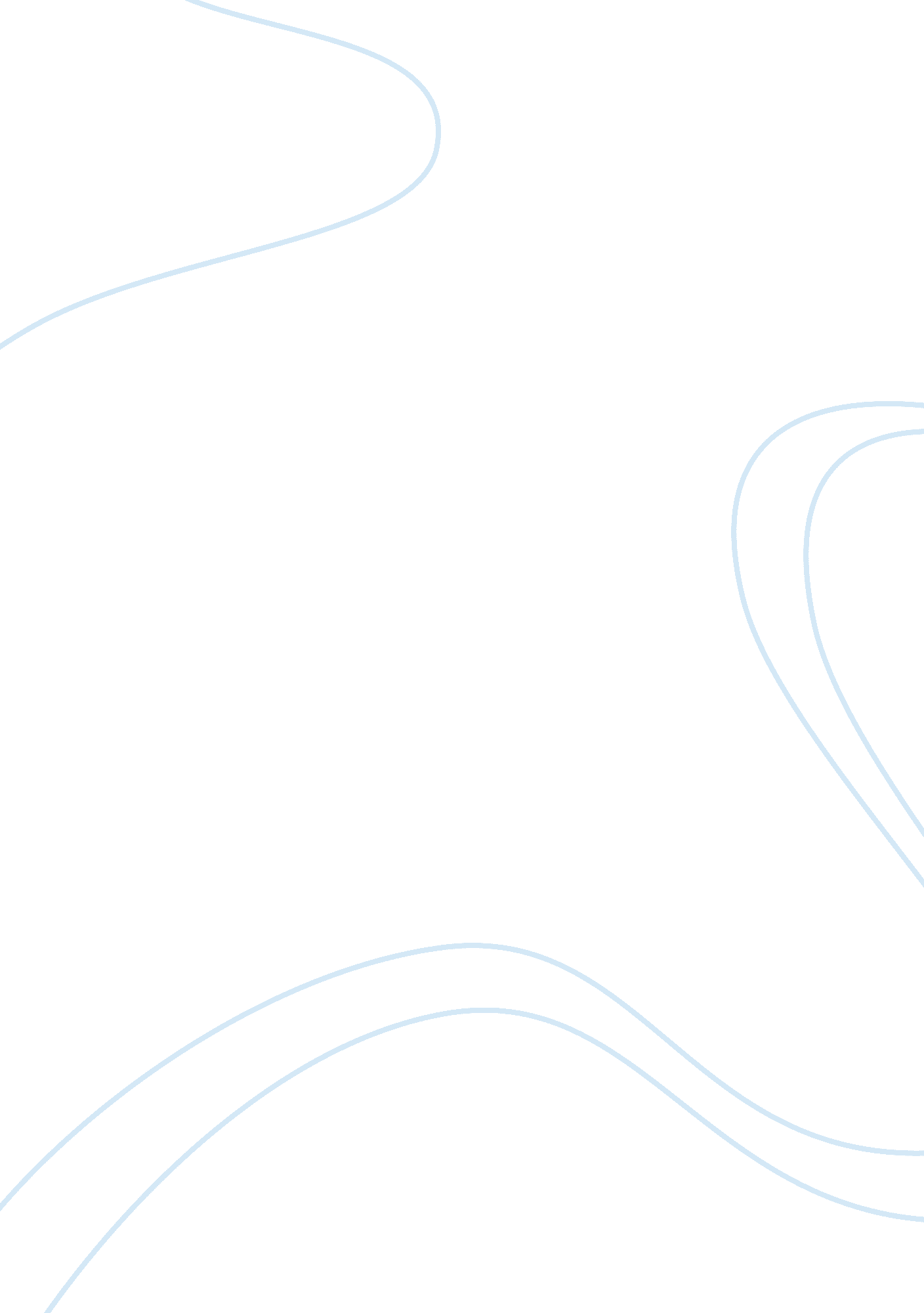 Aphisit wetchachiwa essay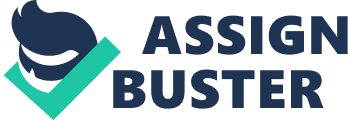 Aphisit Wetchachiwa who was elected 27 th the Prime Minister of Thailand in now. His appearance was high and good shape. He had white skin and black short hair. He had black eyes and round face. Many people said that he was a young handsome prime minister of Thailand. He was born on August 3, 1964 in Newcastle, England. He is the son of Mr. Athasit and Mrs. Sotsai Wetchachiwa. He is young brother and there are two sisters. His favorite movie was Doraemon, and he said that watched since childhood until now. His favorite football team was Newcastle and he loves football very much. His favorite food was rice omelet and he didn’t like watermelon. He loves rock music. He was interested in politics since nine years old because view military event on October 14, 1973 on the television. He enrolled at Chulalongkorn University Demonstration School for elementary school and high school at Eton in London. After that, he studied at Oxford University, and he graduated with a B. A. , majoring in philosophy, politics and economics. He graduated Oxford University with master’s degree majoring in economics. After that, he returned a professor at Faculty of Economics at Thammasat University. Aphisit Wetchachiwa was married with Pimpen Sakuntapai. They have one son and one daughter. He also interested in politics, he was elected to the Parliament of Thailand when he was 27 years old, and he was the Democrat party. After that, on December 17, 2008, he was elected 27 th the Prime Minister of Thailand. Furthermore, he wrote many books such as Thai politics after the coup in 2007, How to write the constitution is not rip and Rotfun wanfamai. When he was the Prime Minister of Thailand, he had policy that change country led to the growth, and he had emphasized to education of Thai children. In the present, Thailand had many problems that happened such as flooding, deflation, global warming, political problem and economic recession. However, Aphisit Wetchachiwa the Prime Minister of Thailand, he could find ways to solve problems that happen now. We can see from political problem that happen in now between red shirt and yellow shirt. The Prime Misister of Thailand can use measure to stop the bickering of two parties. He also had his government’s plans for modern transportation and convenience of people. For example, there are the BTS sky train and High-Speed Train Route. This will help people ease for traveling and to reduce traffic congestion. I think that he was excellent the Prime Minister of Thailand and hard- working for happiness of people in country. He had a family that gave always a courage time to work. He was diligent and could solve many problems that happened in Thailand. He also was the Prime Minister in the hearts of the Thai people. His personalities when he said, then people are like his speech which he want country changes into good thing and for equality of everyone. He has ideology and commitment with his work that makes Thailand had good thing to come inside the country and to take the country into good economy of the world. But today This is the history of Aphisit Wetchachiwa who was elected 27 th the Prime Minister of Thailand in now. He is one who brings happiness to the people within the country. I can learn about life’s Aphisit Wetchachiwa that diligent of him, it made him has a better life in the future and he is also a good example leader country to other countries. 